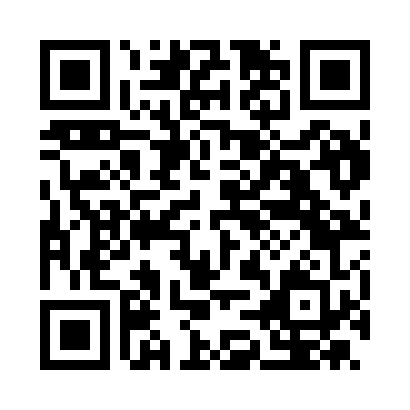 Prayer times for Albettone, ItalyWed 1 May 2024 - Fri 31 May 2024High Latitude Method: Angle Based RulePrayer Calculation Method: Muslim World LeagueAsar Calculation Method: HanafiPrayer times provided by https://www.salahtimes.comDateDayFajrSunriseDhuhrAsrMaghribIsha1Wed4:036:021:116:118:2110:122Thu4:016:001:116:128:2210:143Fri3:585:591:116:138:2310:164Sat3:565:571:106:148:2410:175Sun3:545:561:106:148:2610:196Mon3:525:541:106:158:2710:217Tue3:495:531:106:168:2810:238Wed3:475:521:106:178:2910:259Thu3:455:501:106:178:3010:2710Fri3:435:491:106:188:3210:2911Sat3:415:481:106:198:3310:3112Sun3:395:471:106:198:3410:3313Mon3:375:451:106:208:3510:3514Tue3:345:441:106:218:3610:3715Wed3:325:431:106:218:3810:3916Thu3:305:421:106:228:3910:4117Fri3:285:411:106:238:4010:4318Sat3:265:401:106:238:4110:4519Sun3:245:391:106:248:4210:4720Mon3:225:381:106:258:4310:4921Tue3:215:371:106:258:4410:5122Wed3:195:361:106:268:4510:5323Thu3:175:351:106:278:4610:5424Fri3:155:341:116:278:4710:5625Sat3:135:331:116:288:4810:5826Sun3:115:331:116:288:4911:0027Mon3:105:321:116:298:5011:0228Tue3:085:311:116:308:5111:0329Wed3:075:311:116:308:5211:0530Thu3:055:301:116:318:5311:0731Fri3:035:291:116:318:5411:08